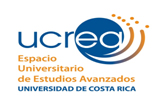 Programa de lanzamiento del Espacio Universitario de Estudios Avanzados (UCREA)Lunes 05 de setiembre 201610:00 a.m. Acto Inaugural 10:45 a.m. Conferencia: “Por qué se gestó UCREA: hacia el fomento de la transdisciplinariedad en el estudio de temas complejos” a cargo del Dr. José María Gutiérrez Gutiérrez.  Lugar: Auditorio Facultad de Educación.12  a 5 p.m: almuerzo y reunión del Consejo Académico  (Sala de sesiones UCAGRO).5:00 p.m. Conferencia: “Ciencias sociales e interdisciplinariedad. Una mirada a la experiencia en el CEPHCIS-UNAM” a cargo del Dr. Arturo Taracena Arriola.  Lugar: Auditorio UCAGRO.6:00 p.m. VernissageMartes 06 de setiembreDe 9 a 12 med. y de 1 a 5 p.m.  Reuniones del Consejo Académico. (Sala de sesiones UCAGRO)5 p.m. Conferencia: “Estudios avanzados: una perspectiva internacional”  a cargo del Dr. Guilherme Ary Plonski.  Lugar: Auditorio de UCAGRO 6:00 p.m.  VernissageMiércoles 07 de setiembre9 a 11 a.m. Reunión Consejo Académico con el respectivo almuerzo.  Reuniones por la tarde están pendientes.4:00 p.m. Conferencia de cierre “Lecciones aprendidas para formar grupos transdisciplinarios a partir de nuestra experiencia en neuropsiquiatría”, a cargo de la Dra. Henriette Raventós.5:00 p.m. VernissageJueves 8 de setiembre: día para reuniones con grupos de interésViernes 9 de setiembre: salida del Hotel a las 7:30 a.m. para su vuelo de regreso a las 11:49 a.m.  